Британская Империя (1497-1997)— крупнейшее из когда-либо существовавших государств, занимавшее, в период своего наибольшего могущества, приблизительно  42 750 000 000 млн км₂, что составляло примерно 30% всей земной суши. Население Британской империи составляло приблизительно 500 млн. человек, около 1/4 всего населения планеты. 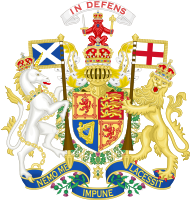 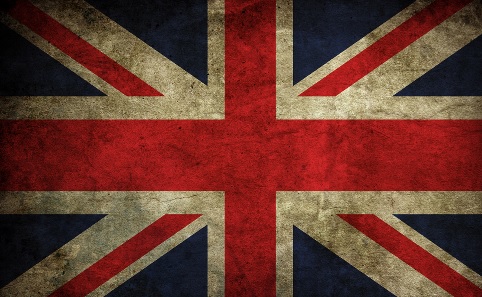 Герб и флаг Британской Империи ① ГЛАВАКолонии Британской Империи в Европе:- Ирландия, включая Ольстер- Гельголанд (1807—1890) (сейчас часть Германии)- Мальта (сейчас независимое государство)- Гибралтар- Минорка (она же Менорка, сейчас часть Испании)- Ионические острова (сейчас часть Греции)- Кипр (включая базы Акротири и Декелия)1.1.1 ИрландияИрландия вошла в состав Англии (Тогда ещё Британская Империя не существовала) в конце XII века, сразу после захвата Ирландии, Английские бароны ввели английские законы и систему управления. Но после войны с Шотландией и чумы, которая выкосила немалую долю населения англичан в  1348 году, Англия потеряла былую власть над Ирландией. В последующие годы Ирландцы неоднократно восставали против англичан, по разным причинам, но основной был конфликт веры, т.к. англичане были протестантами, а ирландцы католиками, и не желали менять своё вероисповедание. В  1536 г. Генрих VIII подавил мятеж Шёлкового Томаса Фицджеральда, английского ставленника в Ирландии. Во время гражданской войны в Великобритании, ирландцы снова подняли восстание, воспользовавшись временной слабостью противника, но данное восстание быстро подавил в 1649 году Оливер Кромвель. В последующие годы, дабы предотвратить восстания ирландцев, всё католическое население Ирландии подверглось гонениям, сотни тысяч католиков были убиты или же бежали из  своей страны. Так ещё в 1641 году население Ирландии составляло 1,5 млн человек, а в 1652 г. осталось лишь 850 тыс., из которых 150 тыс. были английскими и шотландскими новопоселенцами. Последующие годы Ирландцы не поднимали серьёзных восстаний, а в 1689 г., во время Славной Революции, ирландцы поддержали английского короля Якова II, смещённого Вильгельмом Оранским, Яков II был свергнут, а ирландцы снова оказались на стороне проигравших и поплатились за это. В 1801 Ирландия стала частью Соединённого королевства Великобритании и Ирландии. Ирландский язык стал вытесняться английским. После великого голода (1845—1849), когда погибло более 1 млн человек, ирландцы стали покидать свою страну, с 1846 по 1851 выехали 1,5 млн чел, в 1841—1851 население страны сократилось еще на 30%, в итоге к 1901 году, за 60 лет, страну покинуло около 4 млн. человек.  На этом восстания Ирландцев не прекратились, в 1919 году Ирландия снова начала войну за свою независимость, итогом войны стал переход Ирландии в статус доминиона Великобритании (Ирландское Свободное государство). В 1949 Ирландия была провозглашена независимой республикой. Было объявлено о выходе республики из британского Содружества. 1.1.2 Ирландия - свободная страна.Почти сразу после выхода Ирландии из состава Британской Империи (10 лет), начался рост населения, прекратилась эмиграция. В последующие годы множество ирландцев вернулось в свою страну, т.к. та более не находилось под властью англичан, и гонения на католиков прекратились.  В 1973 г. Ирландия стала членом Европейского союза. В дальнейшие годы Ирландия испытывает сильнейший экономический рост, начинается обильная торговля с другими европейскими странами. Экономический рост Ирландии продолжается до 2007 года, в 2007 начинается кризис, и страна приходит в упадок. 1.1.3 Мальта, Кипр и Минорка.Мальта – это 3 маленьких острова, которые привлекают внимания любой страны – завоевательницы, нуждающейся в торговом порте посреди Средиземного моря. Мальту еще с восьмого века начинают захватывать финикийцы и греки, затем карфагеняне, далее римляне, Византия, арабы, норманны, испанцы. В 1530 году император Карл V предоставил Мальту духовно-рыцарскому ордену иоаннитов, получившему с тех пор название Мальтийского ордена. В 1798 году Мальту захватила французская армия под командованием Наполеона Бонапарта, направлявшаяся в Египет. 5 сентября 1800 года англичане захватили столицу Мальты, Военным губернатором острова стал англичанин Александр Болл. В 1814 по парижскому миру Мальта отошла Великобритании, и служила Великобритании как военная база. В 1964 году Мальта получила независимость от Великобритании, а с 1974 года провозглашена республикой. Кипр – это островное государство, находящееся на западе Средиземного моря. Первые следы цивилизации на Кипре относятся к эпохе неолита, к 8000 г. до н. э., и имеют возраст более 9000 лет. Имеются на острове следы каменного века, века меди, века бронзы вплоть до конца второго тысячелетия до н. э. Важный этап в истории Кипра — заселение острова древнегреческими колонистами в XII—XI вв. до н. э., примерно 3000 лет назад по окончании периода Троянских войн. В древности Кипр славился своими меднорудными месторождениями и лесами. Ассирийцы, египтяне, персы поочередно захватывали остров и владели им, пока его в 333-м г. до н. э. не освободил Александр Македонский.В 1571 году страна была завоёвана турками и более 300 лет входила в состав Османской империи.Стратегическое значение Кипра возросло, когда в 1869 году был открыт Суэцкий канал, т.к. в этом случае Великобритания могла контролировать морской путь в Индию. И в 1878 году был подписан тайный договор между Турцией и Британской империей, власть над Кипром переходит из рук Турков к англичанам. Кипр становится военно – торговым перевалочным пунктом для флота англичан. В 1960 году в результате четырёхлетней освободительной войны Кипр стал независимой республикой. В последующих годах на территории Кипра идут военные действия между Турками, англичанами и киприотами вплоть до 1964 года, когда ООН ввело туда свои войска для сохранения порядка (1216 человек). В 1987 году Кипр и Европейский Союз подписали Соглашение о Таможенном союзе. Кипр вступил в ЕС 1 мая 2004 года. Минорка – один из Балеарских островов, расположен в Средиземном море, сейчас принадлежит Испании. Активное участие Минорки начинается с V века, когда остров захватили вандалы. В последующие века остров переходил из рук в руки, в 1231, после отвоевания Мальорки крестоносцами,  Менорка стала независимым исламским государством, однако платила дань королю Хайме I Арагонскому, Арагонское завоевание Менорки Альфонсо III Арагонским произошло 17 января 1287, сегодня на Менорке этот день празднуется как национальный праздник. До 1344 остров был частью королевство Мальорка, которое впоследствии присоединился вместе со всеми вассальными территориями к Испании. В 1708 году, во время войн за наследие Испании, была оккупирована англичанами. В 1756 году Минорка была взята в блокаду французами, 20 мая того же года состоялась, неудачная для англичан,  попытка снять блокаду. Французы захватили остров, но не смотря на это в 1763 году Минорка вернулась под покровительство Британской Империи по Парижскому мирному договору. Во время Войны за независимость США англичане потерпели поражение во второй раз от союза французских и испанских сил, которые заняли остров 5 февраля 1782. Менорка ещё раз была отвоёвана Великобританией в 1798, во время Революционных войн во Франции. В 1802 году, не смотря на все протесты Англичан, Минорка была передана Испании, по условиям Амьенского мира. Во время Гражданской войны в Испании, Менорка осталась лояльной Республиканскому правительству Испании, в то время как остальные Балеарские острова поддерживали националистов. Военных действий на ней не происходило, она лишь подверглась воздушным бомбардировкам Италии. После победы националистов в 1939 британские ВМС оказали помощь в мирной передаче власти на Менорке и эвакуации отдельных политических беженцев.В октябре 1993 Менорка была объявлена ЮНЕСКО биосферным заповедником.1.1.4. Свободные острова.Британская Империя оказала огромное влияние на 3 вышеописанных государств, от изменений языка и появления новых диалектов до инфраструктуры стран. На территории Мальты, благодаря Британской Империи были построены крупнейшие на острове аэропорты и порты, население мальты говорит на мальтийском и английском языке и оба они официальные, Мальта является одним из крупнейших мировых центров изучения английского языка, принимая студентов со всего мира. Туризм – является основной отраслью экономики Мальты,  а богатая история, тесно связанная с Великобританией лишь способствует привлечению новых туристов. 	На Кипр англичане оказали не меньшее влияние, чем на Мальту или Минорку. По приказу Британского правительства  была построена железная дорога. Она открылась в 1905 году, и насчитывала 39 станций и остановок, в том числе Фамагусту и Никосию. В 1951—1952 годах была закрыта в связи с низкой окупаемостью, сейчас жд активно используется. На Кипре также насчитывается четыре эксклава, принадлежащие британским суверенным базам Акротири и Декелия. Огромное влияние, оказанное Британской империй, на историю Кипра, поспособствовало развитию туризма в стране. 	На Минорку было оказано, на мой взгляд, наибольшее влияние, к примеру, британское влияние сказывается  на жителях Менорки, полюбивших джин, который островитяне во время местных фиест, смешивают с горьким лимоном, делая местный коктейль помада, так же имеется несколько английских заимствований в языке со времен британской оккупации. Огромное влияние, оказанное на историю Минорки, привело к развитию  история, т.к. чем богаче история, тем больше будет туристов.1.1.5 Гельголанд, Ионические острова и Гибралтар.	Ге́льголанд или Хе́льголанд – остров в Северном море, на территории Германии. Входит в состав федеральной земли Шлезвиг-Гольштейн.  Остров населен с доисторических времен. Долгое время остров считался убежищем пиратов, промышлявших в Северном море. С VII-VIII века принадлежит Дании, позже переходит к немецкому герцогству Шлезвинг, которое в свою очередь становится частью Дании через несколько веков. В годы наполеоновских войн наступили Золотые времена для острова. В результате морской блокады, объявленной императором Великобритании, Гельголанд стал перевалочной базой для контрабандистов. В 1807 году его заняли британские войска, после чего он стал частью Великобритании. В 1826 году здесь обустроили морской курорт. Этот курорт был популярен среди поэтов, писателей и композиторов того времени. В 1890 году между Германской империей и Великобританией было подписано Гельголандско-занзибарское соглашение, по которому взамен земель в Африке, Германии отходил остров в Северном море. Немцы построили здесь свои морские базы, а позже близ острова состоялось несколько сражений. В 1947 году, после ВОВ, английская авиация сбросила на остров тысячи бомб, чтобы уничтожить немецкие бункеры, в  итоге одновременно на воздух взлетело 4000 торпедных боеголовок, 9000 подводных бомб, 91000 гранат — в общей сложности 6700 тонн взрывчатки. В последующие годы британские военные использовали остров в качестве полигона для учебных бомбометаний. 	После войны коренные жители острова потребовали вернуть им их родной дом. Они добились своего, и сейчас на острове живёт более 1267 человек, дальнейшую судьбу острова сложно определить, т.к. немецкое правительство хочет построить на острове торговый порт, губернатор и бизнесмен предлагает построить курорт, а население острова требует оставить его в покое.	Ионические острова – это 7 островов, которые лежат в Ионийском море, близ западного берега Греции: Корфу, Паксос, Левкада, Фиаки, Кефалония, Закинф, Китира или Китера. В 1797 г. генерал Бонапарт, покорив Венецию, захватил и Ионические острова, которые присоединил к Франции. Через 3 года объединённый флот Турков и России отбил эти острова, и Павел I образовал из них Республику Семи Островов. По Тильзитскому миру, в 1807 г острова были переданы Франции, но через 2 года англичане захватили их, кроме Корфу, он был отдан им по Парижскому миру 30 мая 1814 года. Позже Ионические острова стали полу самостоятельным государством, но под покровительством англичан. Из-за того, что эти острова находились достаточно близко к Греции на них то и дело вспыхивали восстания, но каждое из них жестоко подавлялось. В конце концов, Британское правительство уступила эти острова Греции. 	Гибралта́р — «заморская территория Великобритании на юге Пиренейского полуострова, включающая Гибралтарскую скалу и песчаный перешеек, соединяющий скалу с Пиренейским полуостровом.» Гибралтар имеет важнейшее стратегическое местоположение, из-за этого он постоянно переходил из рук в руки. Гибралтар долгое время находился во владении мавров, захвативших его у вестготов в 711 году. В 1462 году перешёл во владение Испании. В 1704 году был захвачен британским флотом, а позже перешел к ним по Утрехтскому мирному договору. Испанцы дважды пытались его отвоевать, но у них ничего не вышло, и Гибралтар оставался за англичанами. В 1830 становится официальной колонией Британской Империи. Значение Гибралтара возросло после открытия в 1869 году Суэцкого канала, вдвое сократившего путь в Европу из Индии. В дальнейшем Испанское правительство проявляло агрессию к жителям Гибралтара, но испанцам это ничего не дало, эта территория до сих пор часть Англии. 1.1.6 Вывод.Англичане оказали огромное влияние на Гибралтар, на мой взгляд отрицательное, из-за того, что эти земли не принадлежат Испании периодически начинаются некоторые проблемы с торговлей, въездом и выездом на территорию Испании или Гибралтара. Влияние англичан на Гибралтар можно сразу вычислить, т.к. официальный язык английский, валют Гибралтарский фунт, и это если не смотреть на то, что она до сих пор часть Великобритании. Благодаря покровительству англичан Ионические острова сейчас находятся в наиболее хорошем состоянии, нежели остальная Греция, т.к. англичане вложились в эти острова огромные суммы денег на развитие портов, туризма, военных баз и т.д.Гельголанд потерял очень многое из-за англичан, они нанесли непоправимый вред острову, из-за их бомбёжек и испытаний оружия остров стал почти непригоден для жизни, дома были разрушены, та редкая растительность, что росла на островах, была сожжена, а местное население через день находит в земле остатки гранат, мин, бомб и другого оружия. В итоге хочется сказать, что Британская Империя нанесла своим колониям в Европе больше вреда, чем пользы, исходя исключительно из целей военных, религиозных или экономических, она подставляла под удар свои колонии, или же неоправданно уничтожало целое население страны только из-за разногласий в веровании. Это на мой взгляд и стало причиной желания многих стран выйти из состава Британской Империи, страны терпели от англичан лишь проблемы, связанные в основном с деньгами, которые англичане так стремились получить, а когда та или иная страна хотела отделиться то англичане с особой жестокостью прерывали бунты и мятежи. 